Bil. Math(G8) worksheet 1: parallelogram        Name:            Score:            As in the graph, in□ABCD, E is the middle point of BC, the extension of DE intersects with AB at F. Prove AB=BF.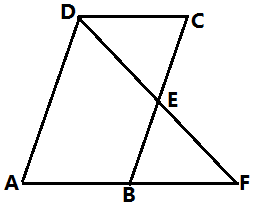 As in the graph, in□ABCD, O is the middle point of diagonal BD, EF is a line passing through O and meets with BC, AD at F,E. Prove that AE=CF.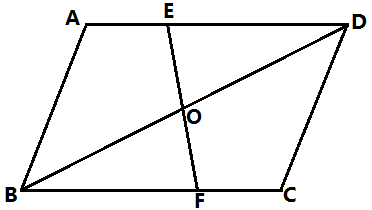 As in the graph, in□ABCD, E is a point on BC, AB=AE. Prove that .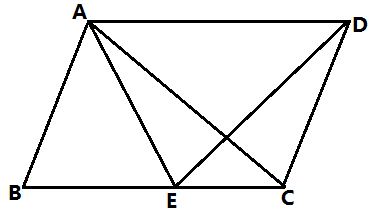 As in the graph, in□ABCD, the angular bisector of  BG intersects with AD at G, the angular bisector  CE intersects with AD at E. BG and CE are intersecting at F. Prove that AE=DG.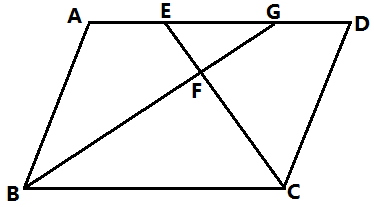 As in the graph, ABCD is a parallelogram, , prove that BE=BC.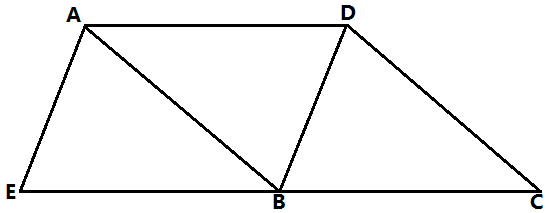 As in the graph, points B,E,C,F are on the same line, AB=DE, , BE=CF. Prove: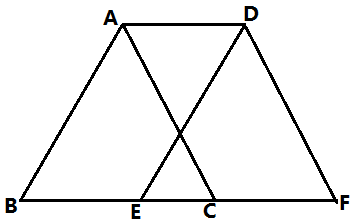 ABED is a parallelogramACFD is a parallelogramAs in the graph, extend the median line CD to E such that CD=DE. Join AE,BE. Prove that AEBC is a parallelogram.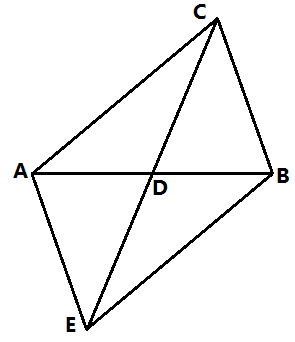 As in the graph, in □ABCD, the diagonals AC, BD are intersecting at O, E,F are two points on BD and DE=BF. Prove that AFCE is a parallelogram.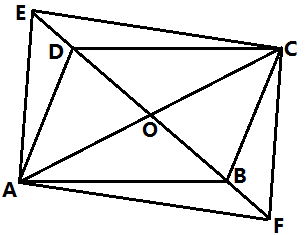 As in the graph, D is the middle point of BC, . Is BECF a parallelogram? Prove your statement.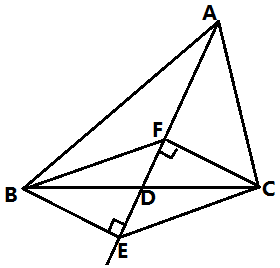 As in the graph, in □ABCD, E,F are two points on diagonal BD, BE=DF, G,H are on the extensions of BA and DC, AG=CH, join GE,EH,HF,FG. Prove that GEHF is a parallelogram.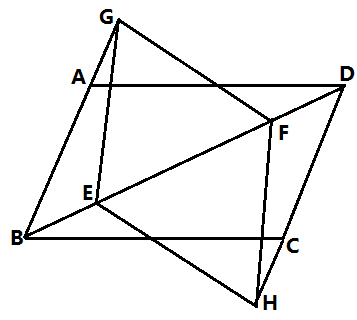 